REPUBLIKA HRVATSKA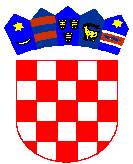 VUKOVARSKO-SRIJEMSKA ŽUPANIJA                     GRAD ILOKPovjerenstvo za provedbu postupka oglasaKLASA: 110-03/19-01/06URBROJ: 2196/02-04-19-9Ilok, 27. svibnja 2019. godineNa temelju natječaja Grada Iloka za prijam u službu na radno mjesto višeg savjetnika za pravne poslove – 1 izvršitelj/ica na neodređeno vrijeme uz probni rad od tri mjeseca (od 03. svibnja 2019. god.), objavljenog 10. svibnja 2019. godine u Narodnim novinama br. 47/2019,   koji je objavljen 10. svibnja 2019. godine na oglasnoj ploči i web stranici Hrvatskog zavoda za zapošljavanje, te oglasnoj ploči i web stranici Grada Iloka, i članka 2. Odluke o imenovanju povjerenstva od 06. svibnja 2019. god., povjerenstvo za provedbu postupka natječaja objavljuje POZIV NA INTERVJUZA RADNO MJESTO višeg savjetnika za pravne poslove – 1 izvršitelj/ica na neodređeno vrijeme Za kandidate prijavljene na oglas za prijam koji ispunjavaju formalne uvjete natječaja provest će se intervju.POPIS OSOBA KOJE ISPUNJAVAJU FORMALNE UVJETE NATJEČAJA:Silvija Dološić, Sv. L. B. Mandića 189, 31000 OsijekIntervju će se provesti 30. svibnja 2019. god. (četvrtak) u 11,00 sati u Gradskoj vijećnici na adresi Grada Iloka, Trg Nikole Iločkog 13, Ilok.Smatra se da je kandidat, koji nije pristupio na intervju, povukao prijavu na natječaj. Povjerenstvo za provedbu postupka oglasa